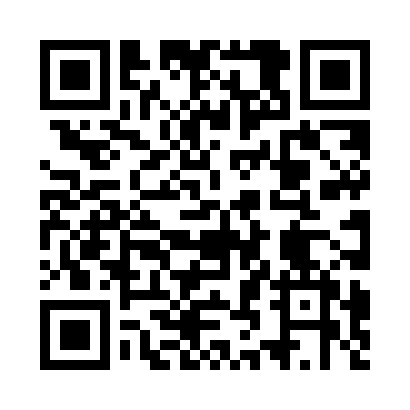 Prayer times for Heliodorowo, PolandMon 1 Apr 2024 - Tue 30 Apr 2024High Latitude Method: Angle Based RulePrayer Calculation Method: Muslim World LeagueAsar Calculation Method: HanafiPrayer times provided by https://www.salahtimes.comDateDayFajrSunriseDhuhrAsrMaghribIsha1Mon4:206:2412:555:217:279:232Tue4:176:2212:555:237:299:263Wed4:146:2012:545:247:309:284Thu4:116:1712:545:257:329:305Fri4:086:1512:545:277:349:336Sat4:056:1212:545:287:369:357Sun4:026:1012:535:297:389:388Mon3:596:0812:535:307:399:409Tue3:556:0512:535:327:419:4310Wed3:526:0312:535:337:439:4611Thu3:496:0112:525:347:459:4812Fri3:465:5812:525:357:479:5113Sat3:425:5612:525:377:489:5414Sun3:395:5412:525:387:509:5615Mon3:355:5212:515:397:529:5916Tue3:325:4912:515:407:5410:0217Wed3:295:4712:515:417:5610:0518Thu3:255:4512:515:437:5710:0819Fri3:215:4312:505:447:5910:1120Sat3:185:4012:505:458:0110:1421Sun3:145:3812:505:468:0310:1722Mon3:115:3612:505:478:0410:2023Tue3:075:3412:505:488:0610:2324Wed3:035:3212:495:508:0810:2625Thu2:595:3012:495:518:1010:2926Fri2:555:2812:495:528:1210:3327Sat2:515:2612:495:538:1310:3628Sun2:475:2312:495:548:1510:4029Mon2:435:2112:495:558:1710:4330Tue2:395:1912:495:568:1910:47